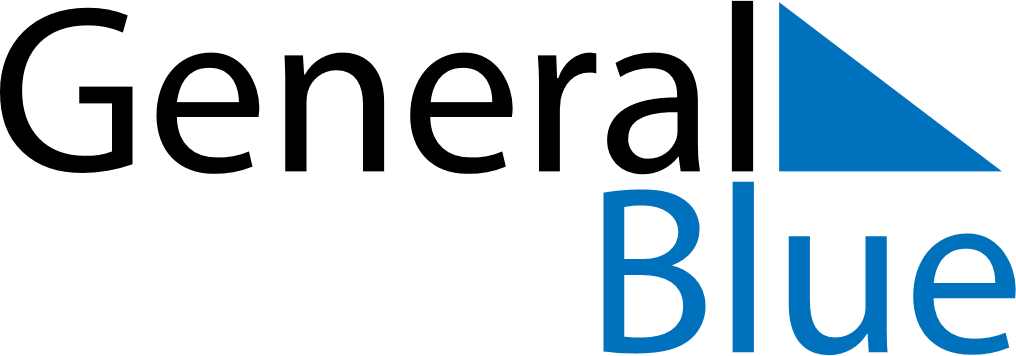 Weekly CalendarAugust 25, 2019 - August 31, 2019Weekly CalendarAugust 25, 2019 - August 31, 2019Weekly CalendarAugust 25, 2019 - August 31, 2019Weekly CalendarAugust 25, 2019 - August 31, 2019Weekly CalendarAugust 25, 2019 - August 31, 2019Weekly CalendarAugust 25, 2019 - August 31, 2019SundayAug 25MondayAug 26MondayAug 26TuesdayAug 27WednesdayAug 28ThursdayAug 29FridayAug 30SaturdayAug 316 AM7 AM8 AM9 AM10 AM11 AM12 PM1 PM2 PM3 PM4 PM5 PM6 PM